_________________________________________________________________________________________________________________________________________________________________________________________426057, г.Ижевск, ул.Бородина, 21-423, т/факс 68-10-98 e-mail: uroprzrf@yandex.ruУважаемые коллеги!Обращаем Ваше внимание на сроки заявочной кампании по организации отдыха и оздоровления детей в 2017 году. Заявочная кампания проводится с 09.01.2017 по 28.02.2017 года. По вопросам организации детского отдыха и оздоровления обращаться в Управление (отдел) народного образования   муниципального образования города/района. ПЕРЕЧЕНЬ НЕОБХОДИМЫХ ДОКУМЕНТОВ: Для получения частичного возмещения (компенсации) части стоимости путевки для детей в загородные детские оздоровительные лагеря необходимо: 1) Подать заявку по установленной форме с указанием размера компенсации. 2) К заявке приложить следующие документы (для физических лиц): на частичное возмещение в размере 50%: - копия свидетельства о рождении ребенка; - копия паспорта заявителя (стр. 2, 3, 5, 17); на частичное возмещение в размере 80%: - копия свидетельства о рождении ребенка; - копия паспорта заявителя (стр. 2, 3, 5, 14, 17); - справка о доходах физических лиц за 3 месяца, предшествующих подаче заявки на частичное возмещение (компенсацию) стоимости путевки в загородный лагерь родителей (законных представителей), близких родственников (для физических лиц - работников бюджетных организаций и неполных семей); - копия удостоверения многодетной малообеспеченной семьи (в случае если семья многодетная малообеспеченная); - копия документа, подтверждающего, что ребенок является оставшимся без попечения родителей (если ребенок находится под опекой); - копия удостоверения инвалида; - копия свидетельства безработного (в случае если оба родителя являются безработными). РАБОТНИКИ УЧРЖДЕНИЙ ЗДРАВООХРАНЕНИЯ, ПРОЖИВАЮЩИЕ В ГОРОДЕ ИЖЕВСК МОГУТ ПОДАТЬ ЗАЯВКИ: -в Управление образования Администрации города Ижевска по адресу: г. Ижевск, ул. М. Горького, д. 69, кабинет № 7; -в электронной форме через Региональный портал и Единый портал государственных и муниципальных услуг (функций); -в МФЦ г. Ижевска: Справки и консультации можно получить по тел. 41-45-63, 8-950-160-84-07, тел./факс 41-45-56, e-mail: lomaeva_ev@uo.izh.ru, poluektova_jv@uo.izh.ru График приёма документов: Пн., Вт., Чт. – с 13:30 до 16:30; Ср., Пт. – с 09:00 до 12:00 Информация о компенсации размещена на сайте izh.ru - в разделе: «Жителям» – «Образование» – «Путеводитель семейного отдыха» - «Организация отдыха и оздоровления детей» - 2017. В не приёмные часы документы не принимаются!Председатель                                  О.П. ПоповаНачальнику Управления образованияАдминистрации города ИжевскаС.Г. Петровой________________________________________Наименование организации (предприятия,учреждения)/ ФИО физического лица________________________________________Местонахождение организации/ место жительства физического лица________________________________________ИНН, ОГРН (для не бюджетных предприятий, организаций), ОГРНИП (для индивидуальных предприятий)_________________________________________Контактные телефоны, адрес электронной почтыЗАЯВКАна частичное возмещение (компенсацию) стоимости путевки для детей 
в загородные детские оздоровительные лагеря на 2017 годОрганизация (предприятие, учреждение)/ физическое лицо (нужное подчеркнуть) ____________________________________________________________________________ просит возместить затраты на приобретение путевки для детей в загородный детский оздоровительный лагерь.Организацией (предприятием, учреждением) утверждено ассигнований для оздоровления детей работников на ________ год в сумме _______________________________________________                                                                            (цифрами и прописью)Дата заполнения: ____________________Руководитель                                                ________________/_________________                                                                                        (М.П.)                           (ФИО)Главный бухгалтер                                       ________________/_________________                                                                                                                       (ФИО)Председатель профсоюзного комитета       ________________/_________________                                                                                                                       (ФИО)Подпись физического лица                           _____________/_____________ С порядком предоставления и перечнем оснований для отказа в муниципальной услуге «Предоставление частичного возмещения (компенсации) стоимости путевки для детей в загородные детские оздоровительные лагеря», утвержденным Постановлением Администрации города Ижевска от 29.06.2012 г. № 651 ознакомлен:   __________________     ______________________   /__________________/                                                                                                                                                   РОССИЯ ФЕДЕРАЦИЫСЬТАЗАЛЫКЕЗ УТЁН УДЫСЫН УЖАЛСЬЁСЛЕН ПРОФСОЮЗЗЫЛЭНУДМУРТ РЕСПУБЛИКАЫСЬКОМИТЕТЭЗ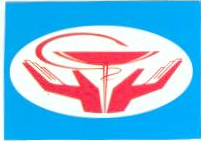 УДМУРТСКАЯ РЕСПУБЛИКАНСКАЯ ОРГАНИЗАЦИЯ ПРОФСОЮЗА РАБОТНИКОВ ЗДРАВООХРАНЕНИЯ РОССИЙСКОЙ ФЕДЕРАЦИИ________________ № ________________На № ______________ от _____________Главному врачуПредседателю профкомаРаботникам организаций здравоохранения УРНаименованиеАдресТелефон для справокМФЦ по Устиновскому району г. Ижевск, ул. Молодежная, 103В +7(3412) 90-85-40 МФЦ по Первомайскому району г. Ижевск, ул. Пушкинская, 150Б +7(3412) 57-31-04 +7(3412) 57-31-06 +7(3412) 57-31-09 МФЦ по Октябрьскому району г. Ижевск, ул. Майская, 13 +7(3412) 90-80-73 МФЦ по Индустриальному району г. Ижевск, ул. Авангардная, 6Б +7(3412) 90-80-91 МФЦ по Ленинскому району г. Ижевск, ул. Азина, 146 +7(3412) 908-126 Наименование организации/ ФИО физического лица/наименование лагеряНомер партии в детском оздоровительном  лагереНомер партии в детском оздоровительном  лагереКоличество заявок (от 6 лет 6 месяцев до 15 лет включительно)Размер компенсации (50%, 80%)ЛетоIЛетоIIЛетоIIIЛетоIVЗима Зима Весна Весна ОсеньОсеньИтого 